ҚЫСҚА МЕРЗІМДІ САБАҚ ЖОСПАРЫСабақ: Тіл дамытуСабақ: Тіл дамытуМектеп:  №15 ОММектеп:  №15 ОМКүні:13. 12.2016Күні:13. 12.2016Мұғалімнің аты-жөні:А.Т.ЕркеноваМұғалімнің аты-жөні:А.Т.ЕркеноваСынып 0 «Ә»Қатысқандар:Қатысқандар:Қатыспағандар:Осы сабақ арқылы жүзеге асатын оқу мақсаттарыОйыншықтардың атын, түсін және қандай заттан жасалғанын, жекеше, көпше атауларын.
Балаларды сөзді анық айтып, дұрыс сөйлей білуге баулу, сөздік қорларын дамыту
Олармен қалай ойнау керектігін түсіндіріп, ұқыптылыққа, эстетикалық талғамдарын кеңейту. талдау. әдемілікке тәрбиелеуОйыншықтардың атын, түсін және қандай заттан жасалғанын, жекеше, көпше атауларын.
Балаларды сөзді анық айтып, дұрыс сөйлей білуге баулу, сөздік қорларын дамыту
Олармен қалай ойнау керектігін түсіндіріп, ұқыптылыққа, эстетикалық талғамдарын кеңейту. талдау. әдемілікке тәрбиелеуОйыншықтардың атын, түсін және қандай заттан жасалғанын, жекеше, көпше атауларын.
Балаларды сөзді анық айтып, дұрыс сөйлей білуге баулу, сөздік қорларын дамыту
Олармен қалай ойнау керектігін түсіндіріп, ұқыптылыққа, эстетикалық талғамдарын кеңейту. талдау. әдемілікке тәрбиелеуСабақтың мақсаттары
Барлық оқушылар орындай алады:Барлық оқушылар орындай алады:Барлық оқушылар орындай алады:Сабақтың мақсаттары
Ойыншықтарды ажырата алады.Ойыншықтарды ажырата алады.Ойыншықтарды ажырата алады.Сабақтың мақсаттары
Оқушылардың көпшілігі орындай алады:Оқушылардың көпшілігі орындай алады:Оқушылардың көпшілігі орындай алады:Сабақтың мақсаттары
Ойыншықтардың неден жасалғанын айта аладыОйыншықтардың неден жасалғанын айта аладыОйыншықтардың неден жасалғанын айта аладыСабақтың мақсаттары
Кейбір оқушылар орындай алады:Кейбір оқушылар орындай алады:Кейбір оқушылар орындай алады:Сабақтың мақсаттары
Ойыншықтардың мекенін айта алады.Ойыншықтардың мекенін айта алады.Ойыншықтардың мекенін айта алады.Тілдік мақсатОқушылар орындай алады: Ойыншықтар тақпақтарын жатқа айтадыОқушылар орындай алады: Ойыншықтар тақпақтарын жатқа айтадыОқушылар орындай алады: Ойыншықтар тақпақтарын жатқа айтадыТілдік мақсатТүйінді сөздер мен сөз тіркестері:Түйінді сөздер мен сөз тіркестері:Түйінді сөздер мен сөз тіркестері:Тілдік мақсатРезеңке, жұмсақ, қатты.Резеңке, жұмсақ, қатты.Резеңке, жұмсақ, қатты.Тілдік мақсатСыныптағы диалог/жазылым үшін сай келетін тіл стилі:Сыныптағы диалог/жазылым үшін сай келетін тіл стилі:Сыныптағы диалог/жазылым үшін сай келетін тіл стилі:Тілдік мақсатТалқылауға арналған сұрақтар:Талқылауға арналған сұрақтар:Талқылауға арналған сұрақтар:Тілдік мақсатНе себепті резеңке деп ойлайсың?Не себепті резеңке деп ойлайсың?Не себепті резеңке деп ойлайсың?Тілдік мақсатНе себепті Жұмсақ ойыншық деп ойлайсыз?Не себепті Жұмсақ ойыншық деп ойлайсыз?Не себепті Жұмсақ ойыншық деп ойлайсыз?Тілдік мақсатНе себепті қатты ойыншық деп ойлайсың?Не себепті қатты ойыншық деп ойлайсың?Не себепті қатты ойыншық деп ойлайсың?Тілдік мақсатТілдік мақсатАлдыңғы оқу:---ЖоспарЖоспарланған уақыт есебіЖоспарланған жаттығу түрлері (төмендегі жазбаларды өзіңіз жоспарлаған жаттығу түрлерімен ауыстырыңыз)Жоспарланған жаттығу түрлері (төмендегі жазбаларды өзіңіз жоспарлаған жаттығу түрлерімен ауыстырыңыз)РесурстарБасыПсихологиялық дайындық.Қонақтармен амандасу.Балалар бір бірімен қолмен, бетпен, маңдаймен, иықпен амандасамыз. Балалардың сабаққа қандай көңіл күймен келдіңдер, енді сабаққа дайынсыңдарма?Біз балалар «Әсем» дүкеніне саяхатқа барамыз.-не көріп тұрсыңдар?-ойыншықтар.-қандай?-Ұстап көрейікші.-енді не айта аласыңдар?-ойыншықтар.2.Тақпақтар айту.Психологиялық дайындық.Қонақтармен амандасу.Балалар бір бірімен қолмен, бетпен, маңдаймен, иықпен амандасамыз. Балалардың сабаққа қандай көңіл күймен келдіңдер, енді сабаққа дайынсыңдарма?Біз балалар «Әсем» дүкеніне саяхатқа барамыз.-не көріп тұрсыңдар?-ойыншықтар.-қандай?-Ұстап көрейікші.-енді не айта аласыңдар?-ойыншықтар.2.Тақпақтар айту. «Әсем» дүкеніЖұмсақ, қатты, резеңке ойыншықтар.Ортасы Топқа бөлу. Ойыншықтарды үш топқа бөліп жапсыру. Орманға жұмсақ ойынщықтарды, автотұраққа қатты ойыншықтарды, көлге резеңкеден жасалған ойыншықтарды топтастырып жапсырады. Сергіту сәті Не жоқ? ОйыныҮстел үстіне ойыншықтарды орналастырып, балалардың көзін жұму арқылы қандай ойыншық жоғалды сұрау. Топқа бөлу. Ойыншықтарды үш топқа бөліп жапсыру. Орманға жұмсақ ойынщықтарды, автотұраққа қатты ойыншықтарды, көлге резеңкеден жасалған ойыншықтарды топтастырып жапсырады. Сергіту сәті Не жоқ? ОйыныҮстел үстіне ойыншықтарды орналастырып, балалардың көзін жұму арқылы қандай ойыншық жоғалды сұрау.Үлестірме карточкалар Плакат, желім. Әр түрлі ойыншықтарБейнежазбаСоңыСезіну ойыныДорбадағы ойыншықтарды көрмей олардың неден жасалғанын сыйпаттайды.Рефлексия Бас бармақ тәсілі.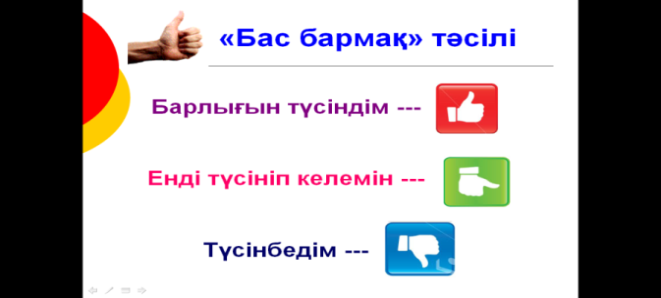 Сезіну ойыныДорбадағы ойыншықтарды көрмей олардың неден жасалғанын сыйпаттайды.Рефлексия Бас бармақ тәсілі.Жұмсақ, қатты, резеңке, дорба.Қосымша мәліметтер:Қосымша мәліметтер:Қосымша мәліметтер:Қосымша мәліметтер:Саралау-оқушыға мейлінше қолдау көрсетуді қалай жоспарлайсыз? Қабілетті оқушыға тапсырманы қалай түсіндіресіз?Бағалау- оқушы білімін тексеруді қалай жоспарлайсыз?
Бағалау- оқушы білімін тексеруді қалай жоспарлайсыз?
Пәнаралық байланыс – Денсаулық және қауіпсіздік, АКТ-мен байланыс. Құндылықтармен байланыс (тәрбие элементі)Үлестірмелі каточкаларды қолдану арқылыСмайлик арқылы бағалауСмайлик арқылы бағалауЖапсыру. Табиғатты қоғауға тәрбиелеу